Til behandling forelå følgende saker:RSak 85/19	Protokoll til godkjenningRSak 86/19: 	Konsulent i permisjon hele 2020. RSak 87/19: 	Diskusjon om Gjengs leie og husbanktilskudd. RSak 88/19: 	Kurs om kommunale råd. RSak 89/19: 	3.desember. RSak 90/19: 	Kurs neste år. RSak 91/19: 	Kommunale råd og andre utvalg. RSak 92/19: 	Viken.RSak 93/19: 	OrienteringssakerRSak 94/19:	Eventuelt 
RSak 85/19:	Protokoll til godkjenning - Regionstyreprotokoll 7-2019 (4. september)Vedtak:	Regionstyreprotokoll nr. 7/19 ble godkjent.  RSak 86/19: 	Konsulent i permisjon hele 2020. 		Organisasjons- og ungdomskonsulent Gyda Nullmeyer har permisjon fra NHF Øst hele
 		2020. Hun skal vikariere som daglig leder i NHFU. Som vikar for Gyda kommer Soroya 
 		Baker som har permisjon fra stillingen som konsulent i NHF Nord Norge. Soroya
 		arbeider i NHF Øst fra ca. påske og ut året 2020.Vedtak:		Regionleder og regionkontorleder vurderer oppgaver og løsninger for perioden fra
 		nyåret 2020 og fram til vikarierende konsulent kommer. RSak 87/19: 	Diskusjon om gjengs leie og husbanktilskudd. Oppfølging av tema fra SAFO Øst sitt Boligkurs. Diskusjon om temaet og hvordan vi 
kan arbeide videre med dette. 
Faktanotat fra SAFO Trøndelag v/Kristian Lian i 2017, bør oppdateres i hht. nye regler for Husbanktilskudd og med info om «gjengs leie». Ønskelig at marsutgaven av RegionNytt har bolig som tema og gjengir innholdet fra oppdatert faktanotat. Omfanget av «gjengs leie» bør kartlegges ved spørreundersøkelse til hver kommune, fortrinnsvis på landsbasis i regi av SAFO eller alternativt i region Øst.
Arbeid med gjengs leie og husbanktilskudd bør følges opp av en nedsatt arbeidsgruppe og i samarbeid med NFU/SAFO.Vedtak:		Følges opp på styremøtet i november.RSak 88/19: 	Kurs om kommunale råd i november. 		Kurset skal ta opp grunnleggende forhold ved det å sitte i råd for funksjonshemmede; 		forskrift og retningslinjer, ansvar og plikter som folkevalgt, rådets mandat, tilgang til 
 		saker, behandling av rådets saker, infoflyt mellom brukerorganisasjonene mm.		Forsøksvis tilpasse kurset også til unge under 45 år som gjennom Øst-prosjektet har 
 		meldt ønske om å sitte i rådene. Hvordan ivareta deres engasjement og vilje til 
 		påvirkning selv om ikke alle kommer inn i rådene. Evt. egen bolk eller egen gruppe 
 		parallelt i kurset.Vedtak:		Arild og Sverre lager utkast til hovedprogram i løpet av helgen. Saad skisserer innhold 
 		i bolk om å starte som ny og ung i kommunalt råd.RSak 89/19: 	3.desember 2019 		Hovedarrangement for NHF Øst er lagt til Litteraturhuset i Fredrikstad. De fleste 		innledere er på plass.		Ressursheftet fra NHFs sentrale prosjekt er sendt til alle lokallagene med oppfordring 		til å lage lokale markeringer. Vedtak:		Tatt til orienteringRSak 90/19: 	Kurs neste år. 		Arild la fram liste med 23 temaforslagVedtak:		Hvert styremedlem velger hvilke 10 kurs de ønsker å prioritere, og sender dette til 
 		Hanne innen 10. november. Oppsummerte prioriteringer behandles på styremøtet i 
 		november.RSak 91/19: 	Kommunale råd og andre utvalg. 		Gjennomgang av alle kommunene og foreslåtte representanter. I 10 kommuner 
 		mangler vi fortsatt representanter.		Arbeider samtidig med å finne representanter til utvalg i NAV og HF (helseforetak).  		NHF Øst og NHF Oslofjord Vest samarbeider om representanter til utvalg som krysser
 		fylkesgrensene.Vedtak:		Arbeidet med å finne representanter til råd og utvalg fortsetter. Styret bidrar med å 
 		kontakte lokallag og LF-lag i noen av kommunene.RSak 92/19:  	Viken. 		Skriftlig info fra Sverre sendt ut før møtet. Representant fra Viken ønsker 
 		samarbeidsmøte med oss.
 		NHF Øst og NHF Oslofjord Vest deltar på Fylkestinget i morgen. Da fattes det vedtak 
 		om hvilke politikere og brukere som skal sitte i fylkesrådet for funksjonshemmede.Vedtak:		Tatt til orienteringRSak 93/19: 	OrienteringssakerOversikt over Sverres deltakelse i eksterne kurs og møter siste tiden. Oppfordrer resten av styret til å informere regionskontoret/styret om tilsvarende. Bilkurset – orientering om gjennomføringenStatus økonomi pr. 15.10.19ExtraExpress «Funkisfest og friluftsliv» er gjennomført. ExtraExress «Synlighet og deltakelse». Få har søkt om midler. Rest kan evt. brukes 3. desember.ExtraExpress «Temadag for unge funkiser». Treff i Bærum, Fredrikstad, Sarpsborg og Skedsmo ennå ikke gjennomført. Planlegging pågår.ExtraExpress «Tilgjengelighetsdag i Sarpsborg». Ikke gjennomført ennå.  Vedtak:		Tatt til orienteringRSak 94/19:	EventueltSverre har i samarbeid med Guri Henriksen oppdaget tekst i Statsbudsjettet som kan tyde på kommende kutt i bilstønadsordningen. Sverre lager innspill til NHFs sentralstyre og ber dem følge opp dette.Forslag om at regionstyrets medlemmer mer aktivt tilbyr seg å delta på lokallagenes medlemsmøter med innlegg på ulike tema. Regionstyrets medlemmer oppfordres til å lage oversikt over saker de har særlig kunnskap om og kan tilby innledning om.Forslag om at regionstyret i år avslutter årets arbeid med et julebord. Innspill om hjemmesiden til NHF Øst. Oppleves som litt vanskelig å finne fram til f.eks. regionens styreprotokoller. Også ønske om at RegionNytt legges på nettet i et format hvor det er mulig å skrive ut enkeltsider fra bladet.Vedtak:		Tatt til orientering. 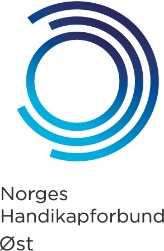 Regionstyret NHF Øst
Regionstyreprotokoll nr. 8 -2019Dato:     16. oktober 2019                                                   (Godkjent)Sted:     GallerietTilstede fra regionstyret:Arild Karlsen 
Sverre BergenholdtRagnhild Skovly HartviksenSaad Al-JaderiElisabeth Wollebek Hilde Sofie NilssonKen Jackson Vibeke Nervik (2. vara)Forfall:Runar Tønnesen (1.vara), Dagfinn Glad (3. vara) og Gabriel Wilhelmsen Hoff (rep fra NHFU Øst).Fra adm.: Hanne Grimstvedt (referent)